Would you like to gain professional experience in an international environment?Cedefop, the EU Agency based in Thessaloniki, offers a 9-month traineeship starting on 01/10/2015.For further information and online application please visit: http://www.cedefop.europa.eu/en/about-cedefop/recruitment/traineeships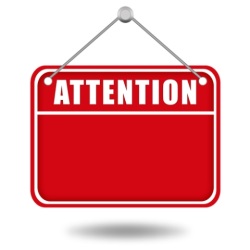 Deadline for the submission of applications 02/06/2015 at 15.00 Greek time (CET+1). Only applications submitted online will be accepted.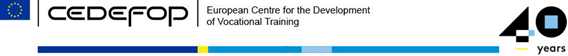 Traineeship at Cedefop WHAT the TRAINEESHIP IS ABOUTWHAT the TRAINEESHIP IS ABOUTDepartment / ServiceDepartment for Skills and Labour Market Project descriptionSkills forecasting and Skill mismatch The Council conclusions on ‘New skills for new jobs: the way forward’ mandated Cedefop to forecast trends in skill supply and demand for Europe every two years. These forecasts form one of the key building blocks of the EU Skills Panorama under the flagship initiative Agenda for New Skills and Jobs of the Europe 2020 strategy. Besides skills forecasting, Cedefop also works on skill mismatch (for more details on both projects see: http://www.cedefop.europa.eu/en/events-and-projects/projects.Project outputs / outcomesThe trainee will support the skills forecasting project in:-analysing the results-assisting the publication process-arranging communication with the country experts.The trainee will support the skills mismatch project in:-analysing available data sets (Eurobarometers).The trainee’s main duties and tasksResults analysis:-produce data extraction and support validation,-support assessment of the quality and robustness of    results -help shape ideas for further research-manipulate micro data sets-run appropriate statistical analyses on micro data and interpret the results.Publication process:-prepare figures and tables, -draft short text on the main findings.Communication with the country experts:-obtain feedback from country experts-organise the feedbacks in adequate form-initial analysis of this feedback.Expected learning outcomesKnowledge of Cedefop’s skills supply and demand forecasting projects.Understanding of labour market trends in Member States and the EU.Expertise in data handling and in data analysis.Work experience in a multidisciplinary and multicultural team.ESSENTIAL REQUIREMENTSESSENTIAL REQUIREMENTSAcademic backgroundDegree in economics, econometrics or statistics.Excellent use of MS office products or equivalent.English C1DesirableDesirableExperience/exposureMaster-level degree in economics, econometrics or statistics. Skills in labour market analysis, economic modelling and forecasting. Experience in data handling, statistical analysis and running regressions. Working knowledge of statistical software (such as SPSS, SAS, STATA, E-Views or equivalent)Understanding of education and training, labour market data and relevant classifications.Publication activities.Experience of handling large datasets using Stata. 